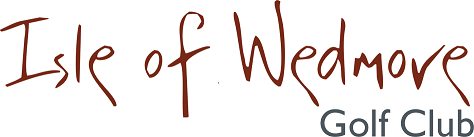 ‘Linage’, Lascot Hill, Wedmore, Somerset BS28 4QTTel:  01934 712222 Email:  office@wedmoregolfclub.comJUNIOR OPENSunday 16th August 2020 Open to Boys and Girls under 18 years of age on 1st January 2020 Tee Times will be allocated between 11.00am and 1pmCompetitors will play for Gross and Nett Prizes:Boys and Girls Division – Handicaps up to 28 – 18 holesBoys and Girls – Handicaps 29 to 54 – 9 holes stablefordBoys and Girls – Non Congu Handicaps – 9 holes stableford Junior tees It is expected that all winners will attend the prize giving ceremonyA full catering service will be available throughout the day.Entry Fee £8 per player 18 holes and £5 per player 9 holes. Please send your entry form and payment to: Simon Moore. Strawberry Lodge, The Street, Draycott, Somerset, BS27 3TH Please make cheques payable to “Isle of Wedmore Golf Club Limited”_____________________________________________________________All Enquires to the Junior Organiser, Simon Moore email: simon@moorhavendevelopments.co.uk